Subject: The First Scientology City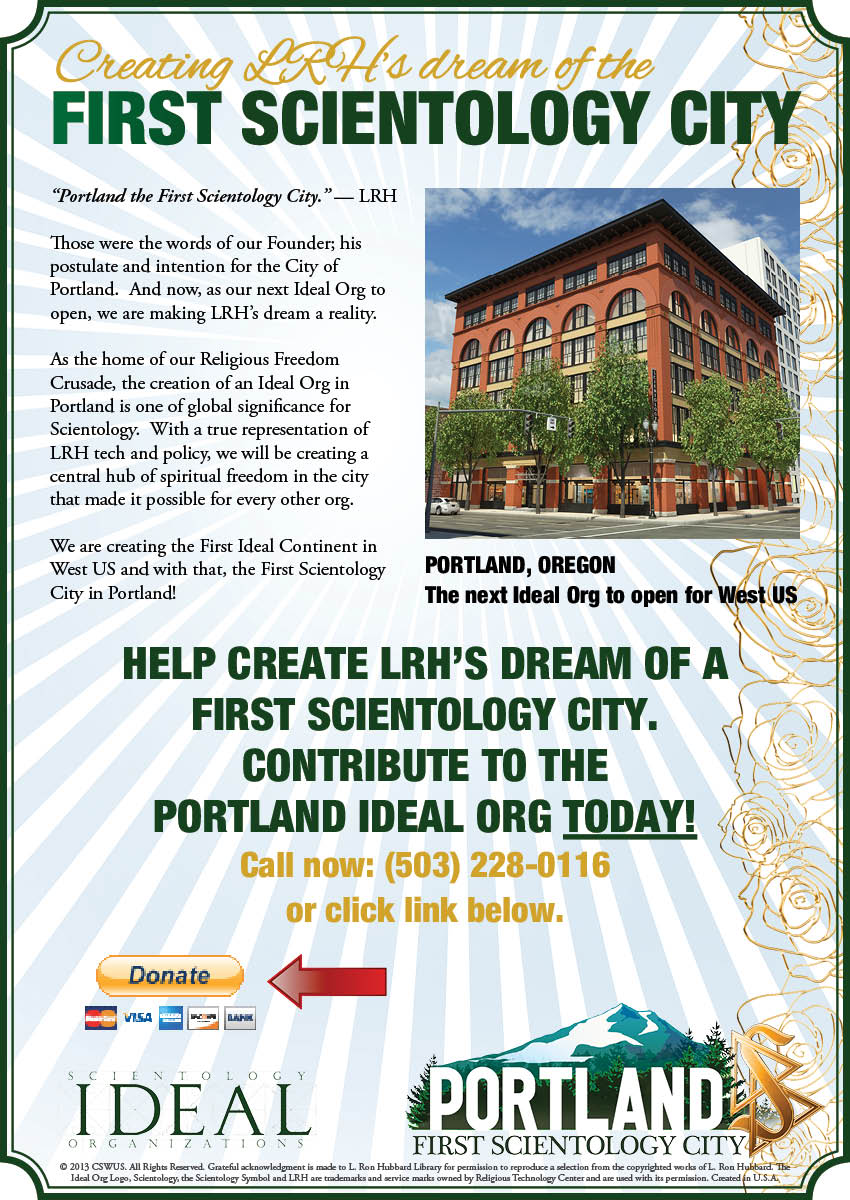 